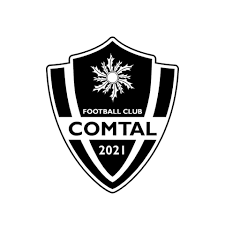  PREPARATION ATHLETIQUE POUR LE GROUPE U14/U15 Bonjour à tous Ces séances ont pour but de vous préparer à la reprise des entraînements du mercredi 16 aout. Je vous livre donc ce programme de remise en forme physique sur 8 séances pour vous préparer à notre préparation athlétique. Si vous ne souhaitez / pouvez pas suivre ce plan, rien de grave mais attendez-vous à avoir un peu plus de mal que les autres à la reprise. Pour ceux qui souhaitent le suivre, merci de suivre les répétitions et l’ordre des séances. Les séances sont progressives. Si vous en ratez une, ne sautez pas de séance. Respecter le rythme. Gourde d’eau nécessaire !Vous pouvez travailler individuellement ou en groupeÉvitez de courir sur le bitume et entre 10h et 18h (par forte chaleur).Utilisez de bonnes baskets type running.Rythme de footing entre 10 et 12 km/h – rythme de fartlek entre 14 et 16 km/h (= accélération).Ne pas oublier les étirements après chaque séance pour éviter les courbatures, gagner en souplesseet limiter les blessures.Bien s'hydrater avant, pendant et après la séance.Les jours où vous n’avez pas de préparation travaillée avec un ballon (jongle, conduite, frappes etc…)Séance 1 (mardi 18 juillet) : 1. ECHAUFFEMENT : les articulations (chevilles, genoux, hanches, poignets, coudes, épaules, nuques) échauffement musculaire léger facultatif (montées de genoux, talons fesses…). 2. ENDURANCE : 2x20 minutes de footing (pause de 5 à 8 minutes entre les deux) à allure modérée (30 à 50% de votre vitesse maximum). On court tranquille, ce n’est pas une course 😉 3. DEVELOPPEMENT MUSCULAIRE : 6x30 secondes gainage abdominaux obliques et droit + 2x10 pompes en position classique + 3x30 secondes de chaises (dos droit en appui sur un mur et jambes pliées à 45° angle droit, bras relâchés le long du corps). 4. PROPRIOCEPTION (connaissance de la position du corps) : sur une jambe, maintenir son équilibre pendant 20 secondes (5 fois par jambe). 5. FIN : relâchez vos muscles, soufflez, buvez beaucoup d’eau (1 litre par jour au minimum) et prenez une douche tiède et rincez-vous avec de l’eau un peu plus froide à la fin. Séance 2 (jeudi 20 juillet) : 1. ECHAUFFEMENT : les articulations + musculaire : sur 15 mètres 3 répétitions de chaque exercice avec retour en marchant --> talons fesses, montée de genoux, jambes tendues et course en arrière. 2. ENDURANCE : 2x25 minutes de footing à allure faible puis modérée. 3. DEVELOPPEMENT MUSCULAIRE : 6x30 secondes gainage abdominaux obliques et droit + 3x10 pompes + 4x30 secondes de chaises + 5 sauts verticaux (chercher haut en l’air) à la fin de chaque séquence. 4. PROPRIOCEPTION : sur une jambe, maintenir son équilibre pendant 20 secondes (5 fois par jambe). 5. FIN Séance 3 (mardi 25 juillet) : 1. ECHAUFFEMENT : les articulations + musculaire : sur 15 mètres 3 répétitions de chaque exercice avec retour en marchant --> talons fesses, montée de genoux, jambes tendues, course en arrière, pas chassés et pas croisés. 2. ENDURANCE : 2x25 minutes de footing à allure modérée. 3. DEVELOPPEMENT MUSCULAIRE : 5x30secondes gainage abdominaux droit et obliques + 4x10 pompes + 6x30 secondes de chaises avec à chaque séquence, 10 foulées bondissantes (à chaque appui je saute sans chercher la hauteur 10 fois). 4. PROPRIOCEPTION : 10 petits rebonds sur une jambe puis l’autre (pointe de pieds) + maintenir son équilibre sur une jambe pendant 20 secondes (5 fois par jambe). 5. FIN Séance 4 (jeudi 27 juillet) : 1. ECHAUFFEMENT : les articulations. 2. ENDURANCE ET VITESSE : 20 minutes de footing à allure modérée + 10 minutes de fartlek (changement de rythme : 30 à 50% puis 60 à 80% de votre vitesse maximum). Allure modérée pendant 1 minutes puis allure soutenue pendant 30 secondes à répéter pendant 10 minutes. 3. DEVELOPPEMENT MUSCULAIRE : 6x45 secondes gainage abdominaux droit et obliques + 4x10 pompes + 2 minutes actif genoux gauche touche le coude droit puis 3 secondes après genoux droit touche le coude gauche et ainsi de suite.4. PROPRIOCEPTION : 10 petits rebonds sur une jambe puis l’autre (pointe de pieds) + maintenir son équilibre sur une jambe pendant 20 secondes (5 fois par jambe). 5. FIN Séance 5 (mardi 1 aout) : 1. ECHAUFFEMENT : les articulations + musculaires. 2. ENDURANCE ET VITESSE : 15 minutes de footing à allure modérée. Escaliers : 30 secondes de montée (et descente si pas assez) d’escaliers à un rythme soutenue avec 30 secondes de repos. 8 fois puis recommencer (8minutes + 8 minutes en tout). 3. DEVELOPPEMENT MUSCULAIRE (facultatif) : 2 séries de chaque ateliers habituels maximum. 4. PROPRIOCEPTION : 10 petits rebonds sur une jambe puis l’autre (pointe de pieds) + maintenir son équilibre sur une jambe pendant 20 secondes (5 fois par jambe). 5. FIN Séance 6 (jeudi 3 aout) : 1. ECHAUFFEMENT : les articulations + musculaires. 2. ENDURANCE : 2x25 minutes de footing à allure modérée sur un parcours vallonné.3. RENFORCEMENT MUSCULAIRE : 6x45 secondes gainage abdominaux droit et obliques + 5 x10 pompes + 4x30 secondes de chaises + 4 minutes actif genoux gauche touche le coude droit puis 3 secondes après genoux droit touche le coude gauche et ainsi de suite.4. PROPRIOCEPTION : sautiller pendant 10 secondes dans toutes les directions sur une jambe puis prendre appuis dessus pendant 20 secondes (3x jambe gauche et 3x jambe droite). 5. FIN Séance 7 (mardi 8 aout) : 1. ECHAUFFEMENT : les articulations + musculaires. 2. ENDURANCE ET VITESSE : 20 minutes de footing à allure modérée + 20 minutes de fartlek, allure modérée pendant 1 minutes puis allure soutenue pendant 30 secondes. 3. RENFORCEMENT MUSCULAIRE : 6x45 secondes gainage abdominaux droit et obliques + 5 x10 pompes + 4x30 secondes de chaises + 4 minutes actif genoux gauche touche le coude droit puis 3 secondes après genoux droit touche le coude gauche et ainsi de suite.4. PROPRIOCEPTION : sautiller pendant 10 secondes dans toutes les directions sur une jambe puis prendre appuis dessus pendant 20 secondes (4x jambe gauche et 4x jambe droite). 5. FIN Séance 8 (jeudi 10 aout) : 1. ECHAUFFEMENT : les articulations + musculaires. 2. ENDURANCE ET VITESSE : 30 minutes de footing à allure modérée. Escaliers : 30 secondes de montée (et descente si pas assez) d’escaliers à un rythme soutenue avec 30 secondes de repos. 8 fois.3. RENFORCEMENT MUSCULAIRE : 6x50 secondes gainage abdominaux droit et obliques + 5 x10 pompes + 4x30 secondes de chaises + 4 minutes actif genoux gauche touche le coude droit puis 3 secondes après genoux droit touche le coude gauche et ainsi de suite.4. PROPRIOCEPTION : sautiller pendant 20 secondes dans toutes les directions sur une jambe puis prendre appuis dessus pendant 20 secondes (6x jambe gauche et 6x jambe droite). 5. FIN REPRISE DES ENTRAINEMENTS LE MERCREDI 16 AOUT.Si vous avez effectué toutes les séances dans l’ordre et en suivant le programme : BRAVO, vous êtes en très bonne condition pour démarrer la saison. Si vous n’avez pas fait ces séances ou qu’une partie : rien de grave, soyez prêt à travailler un peu plus que les autres à la reprise. Je reste à votre disposition pour toutes questions ou remarques au : 0681071395. IZARD Alexandre.